Как уберечь детей от пожара!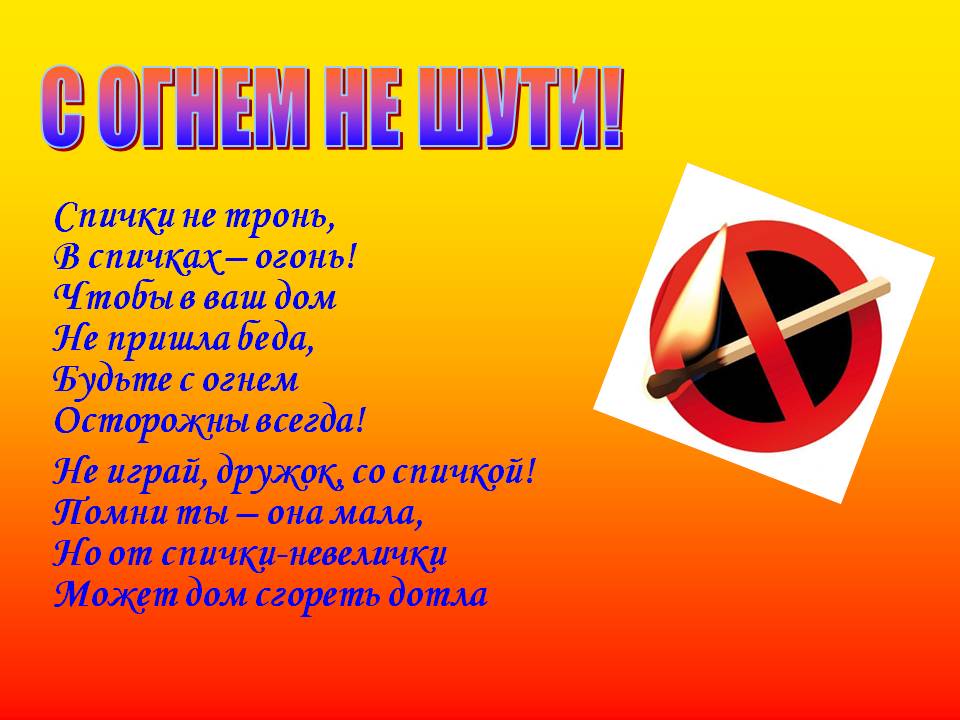 Проблема детской шалости с огнем актуальна всегда. И для её решения требуютсяобщие скоординированные и целенаправленные действия родителей, воспитателей иучителей. Профилактика детской шалости с огнем в семье обычно сводится к банальнымзапретам. Но запретный плод сладок: дети ищут новых ярких впечатлений, балуются соспичками и огнеопасными предметами. Зачастую это заканчивается трагедией.Поэтому Главное управление МЧС России  обращается к родителям, воспитателям и преподавателям! Чтобы не было беды, мы все должны строгоследить за тем, чтобы дети не брали в руки спички. Нельзя допускать, чтобы детипользовались электронагревательными приборами. Если у вас есть малолетние дети, ни вкоем случае не оставляйте их дома одних тем более, если топится печь, работает телевизорили другие электроприборы.Не показывайте детям дурной пример: не курите при них, не бросайте окурки кудапопало, не зажигайте бумагу для освещения темных помещений. Храните спички в местахнедоступных для детей. Ни в коем случае нельзя держать в доме неисправные илисамодельные электрические приборы. Пользоваться можно только исправными приборами,имеющими сертификат соответствия требованиям безопасности, с встроеннымустройством автоматического отключения прибора от источника электрического питания.Помните - маленькая неосторожность может привести к большой беде.Трагические случаи наглядно доказывают: главная причина гибели детей на пожарекроется в их неумении действовать в критических ситуациях. Во время пожара умаленьких детей срабатывает подсознательный инстинкт: ребенок старается к чему-топрижаться, куда-то спрятаться, ищет мнимое убежище - под кроватью, столом и т. д. Тамего беда и настигает. Поэтому обязательно научите ребенка действиям при пожаре,покажите ему возможные выходы для эвакуации. Очень важно научить ребенка непаниковать и не прятаться в случае пожара.Дома - родители, в детских садах - воспитатели, а в школах - преподаватели, все мыобязаны обеспечить неукоснительное выполнение детьми правил пожарной безопасности,строго поддерживать противопожарный режим, немедленно устранять причины, которыемогут привести к трагедии. Чувство опасности, исходящее от огня, ребенку нужнопрививать с раннего детства. Соблюдение правил безопасности должно войти у каждого впривычку.Научите ребенка в случае возникновения пожара незамедлительно вызыватьпожарную охрану. Для этого необходимо набрать номер «01» (с мобильного телефона –112).
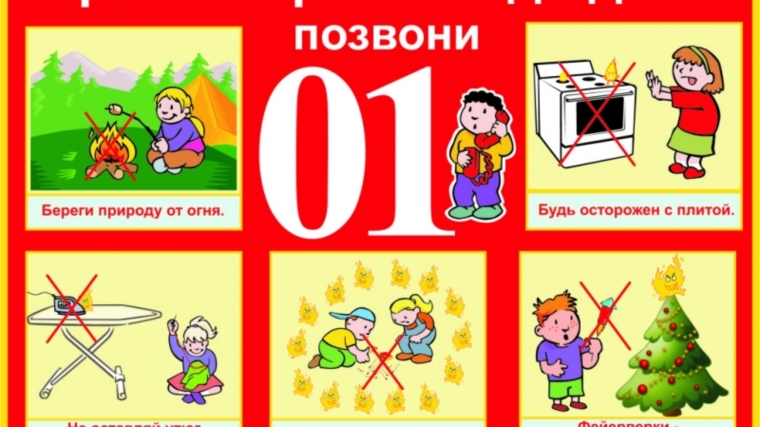 